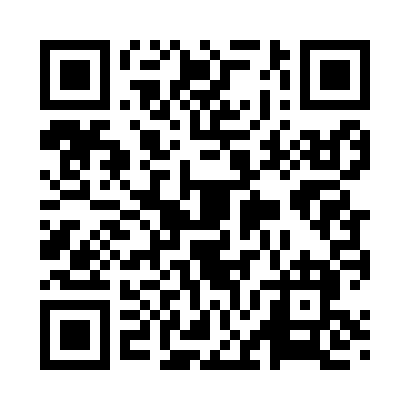 Prayer times for Beltrami, Minnesota, USAMon 1 Jul 2024 - Wed 31 Jul 2024High Latitude Method: Angle Based RulePrayer Calculation Method: Islamic Society of North AmericaAsar Calculation Method: ShafiPrayer times provided by https://www.salahtimes.comDateDayFajrSunriseDhuhrAsrMaghribIsha1Mon3:325:331:305:449:2711:282Tue3:325:341:305:449:2711:283Wed3:325:341:315:449:2611:284Thu3:335:351:315:449:2611:285Fri3:335:361:315:449:2611:286Sat3:345:371:315:449:2511:287Sun3:345:381:315:449:2511:288Mon3:355:381:315:449:2411:289Tue3:355:391:315:449:2311:2710Wed3:365:401:325:449:2311:2711Thu3:375:411:325:449:2211:2612Fri3:385:421:325:449:2111:2513Sat3:405:431:325:439:2111:2314Sun3:425:441:325:439:2011:2115Mon3:445:451:325:439:1911:2016Tue3:455:461:325:439:1811:1817Wed3:475:471:325:439:1711:1718Thu3:495:481:325:429:1611:1519Fri3:515:491:335:429:1511:1320Sat3:535:501:335:429:1411:1121Sun3:555:511:335:419:1311:0922Mon3:575:531:335:419:1211:0723Tue3:595:541:335:419:1111:0624Wed4:015:551:335:409:1011:0425Thu4:035:561:335:409:0911:0226Fri4:055:571:335:399:0711:0027Sat4:075:581:335:399:0610:5828Sun4:096:001:335:399:0510:5529Mon4:116:011:335:389:0410:5330Tue4:136:021:335:389:0210:5131Wed4:156:031:325:379:0110:49